Утверждаю   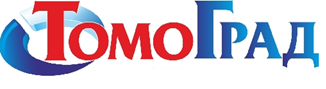                       Генеральный  Директор   ООО «Центр Диагностики Славянск»       Ходаковский А.В.           «___»_________201_ г.Прейскурант цен на ЭНМГ исследования ООО «Центр Диагностики Славянск».Тел.: 8-86146-42028, 8-988-310-16-06, 8989-8-304-404Генеральный директорООО «Центр Диагностики Славянск» 				Ходаковский А.В.          Код услугиЭНМГ (элекронейромиография)Стоимость процедурыA05.24.001Исследование скорости распространения возбуждения по одному двигательному нерву (с двух сторон)600 р.A05.24.001Исследование скорости распространения возбуждения по одному чувствительному  нерву (с двух сторон)600 р.A05.24.001Исследование скорости распространения возбуждения по одному смешанному нерву (с двух сторон)800 р.A05.24.001Исследование проведения по лицевому нерву2000 р.ЭНМГ при различных уровнях поражения периферической нервной системыЭНМГ при различных уровнях поражения периферической нервной системыЭНМГ при различных уровнях поражения периферической нервной системыA05.02.001.002ЭНМГ при полиневропатиях без применения игольчатой миографии2000 р.A05.02.001.002ЭНМГ при плексопатиях2800 р.A05.02.001.002ЭНМГ при подозрении на миастению и миастенические синдромы2500 р.